Herbstlich, kulinarischer „OLTV - Spielabend“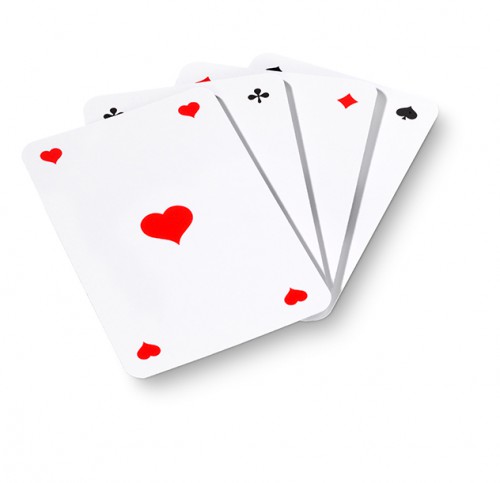 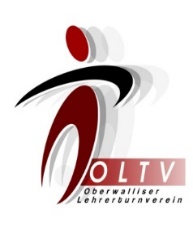 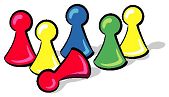 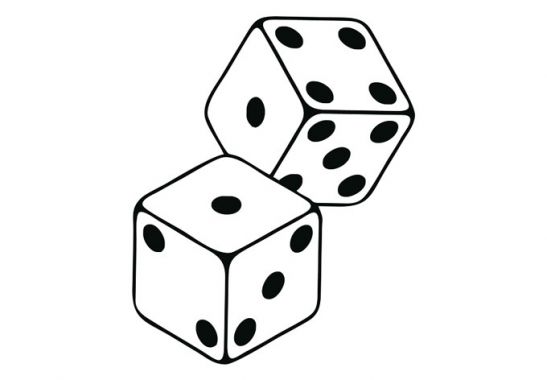 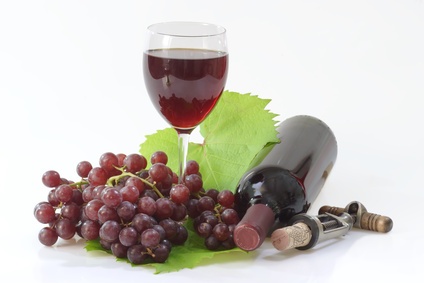 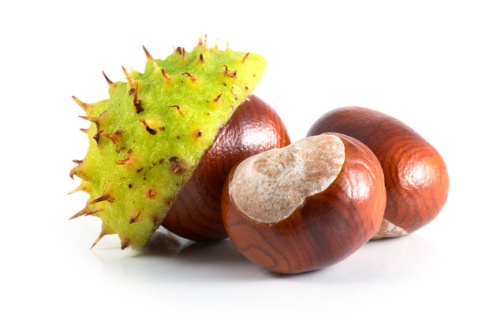 Datum	Freitag, 2. Oktober 2015Treffpunkt	18.30 Uhr Restaurant „Matteni“ in BrigProgramm	Spiel & Spass kombiniert mit einem feinen Brisolée Kosten	20 Fr. + Getränkekosten		Der OLTV übernimmt den RestAnmeldung	 Alexandra Wyssen hildalex@bluewin.ch (078/891`91`29) Anmeldeschluss: Mittwoch, 30. September 2015Ich freue mich auf deine Anmeldung!